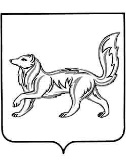 АДМИНИСТРАЦИЯ ТУРУХАНСКОГО РАЙОНАКРАСНОЯРСКОГО КРАЯП О С Т А Н О В Л Е Н И ЕО внесении изменений в постановление администрации Туруханского района от 11.11.2013 № 1605-п «Об утверждении муниципальной программы «Развитие физической культуры, спорта и молодежной политики в Туруханском районе»В соответствии со статьей 179 Бюджетного кодекса Российской Федерации, на основании постановления администрации Туруханского района от 18.07.2013 № 1067-п «Об утверждении порядка принятия решений о разработке муниципальных программ Туруханского района, их формировании и реализации», руководствуясь статьями 47, 48 Устава Туруханского района, ПОСТАНОВЛЯЮ:Внести в постановление администрации Туруханского района от 11.11.2013 № 1605-п «Об утверждении муниципальной программы «Развитие физической культуры, спорта и молодежной политики в Туруханском районе» следующие изменения:муниципальную программу Туруханского района «Развитие физической культуры, спорта в Туруханском районе» изложить в новой редакции согласно приложению.   Настоящее постановление вступает в силу после официального опубликования в общественно-политической газете Туруханского района «Маяк Севера» и подлежит размещению на официальном сайте Туруханского района в сети Интернет. Контроль за исполнением настоящего постановления оставляю за собой. Глава Туруханского района						  О.И. Шереметьев  26.10.2021с. Туруханск№ 733 - п